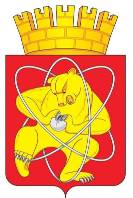 Муниципальное образование «Закрытое административно – территориальное образование  Железногорск Красноярского края»АДМИНИСТРАЦИЯ ЗАТО  г. ЖЕЛЕЗНОГОРСКПОСТАНОВЛЕНИЕ  14.03.2018                                                                                                                         484г. ЖелезногорскО внесении изменений в постановление Администрации ЗАТО г. Железногорск от 04.04.2008 № 505п «Об утверждении Положения о порядке и условиях оплаты труда руководителей муниципальных предприятий ЗАТО Железногорск Красноярского края»Руководствуясь ст. 145 Трудового кодекса Российской Федерации, Уставом ЗАТО ЖелезногорскПОСТАНОВЛЯЮ: 1. Внести изменения в постановление Администрации ЗАТО                         г. Железногорск от 04.04.2008 № 505п:1.1. В пункте 2.7 приложения слова «Главой администрации ЗАТО                    г. Железногорск» заменить словами «Главой ЗАТО г. Железногорск».1.2. В пункте 2.8 приложения слова «Главой администрации ЗАТО                    г. Железногорск» заменить словами «Главой ЗАТО г. Железногорск».1.3. Абзац 2 пункта 3.7. приложения изложить в редакции:«Для рассмотрения единовременной премии на имя Главы ЗАТО                        г. Железногорск направляется письменное ходатайство с указанием оснований и размера премирования. Конкретный размер премии определяется Главой ЗАТО г. Железногорск.».2. Управлению делами Администрации ЗАТО г. Железногорск                       (Е.В. Андросова) довести до сведения населения настоящее постановление через газету «Город и горожане».3. Отделу общественных связей Администрации ЗАТО г. Железногорск (И.С. Пикалова) разместить настоящее постановление на официальном сайте муниципального образования «Закрытое административно-территориальное образование Железногорск Красноярского края» в информационно-телекоммуникационной сети «Интернет».4. Контроль за исполнением настоящего постановления возложить на первого заместителя Главы ЗАТО г. Железногорск по стратегическому планированию, экономическому развитию и финансам С.Д. Проскурнина.5. Настоящее постановление вступает в силу с момента подписания.Глава ЗАТО г. Железногорск                                                               И.Г. Куксин